FORMULARZ ZGŁOSZENIOWYZgłoszenie propozycji przedsięwzięć rewitalizacyjnych 
do Gminnego Programu Rewitalizacji dla Gminy Załuski na lata 2023-2031W związku z rozpoczęciem kolejnego etapu prac nad Gminnym Programem Rewitalizacji dla Gminy Załuski na lata 2023-2031, który obejmuje obszar przedstawiony na mapie poglądowej zamieszczonej poniżej, zwracamy się do Państwa z uprzejmą prośbą o wypełnienie niniejszego formularza z propozycją przedsięwzięcia na rzecz lokalnej społeczności, przestrzeni i gospodarki, które umożliwi wyprowadzenie przedmiotowego obszaru ze stanu kryzysowego.W związku z rozpoczęciem kolejnego etapu prac nad Gminnym Programem Rewitalizacji dla Gminy Załuski na lata 2023-2031, który obejmuje obszar przedstawiony na mapie poglądowej zamieszczonej poniżej, zwracamy się do Państwa z uprzejmą prośbą o wypełnienie niniejszego formularza z propozycją przedsięwzięcia na rzecz lokalnej społeczności, przestrzeni i gospodarki, które umożliwi wyprowadzenie przedmiotowego obszaru ze stanu kryzysowego.POGLĄDOWA MAPA OBSZARU REWITALIZACJIPOGLĄDOWA MAPA OBSZARU REWITALIZACJI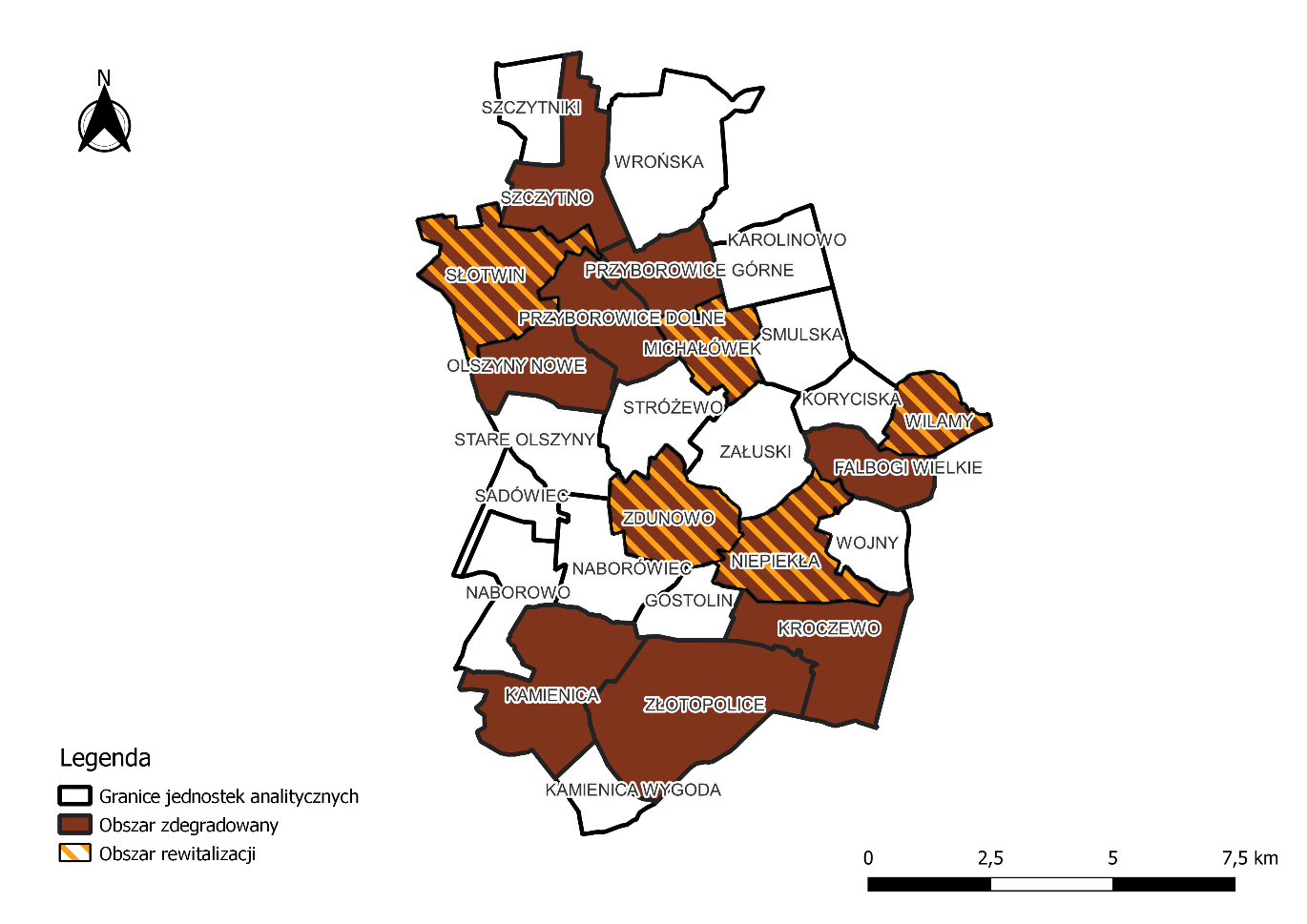 NAZWA PLANOWANEGO PRZEDSIĘWZIĘCIA(nazwa musi w sposób zwięzły, jasny i jednoznaczny opisywać planowane przedsięwzięcie)NAZWA PLANOWANEGO PRZEDSIĘWZIĘCIA(nazwa musi w sposób zwięzły, jasny i jednoznaczny opisywać planowane przedsięwzięcie)NAZWA WNIOSKODAWCY/PODMIOT REALIZUJĄCY(należy podać nazwę wnioskodawcy oraz podmiot odpowiedzialny za realizację przedsięwzięcia, jeżeli jest inny niż wnioskodawca; w przypadku projektu partnerskiego należy wpisać wszystkich partnerów realizujących przedsięwzięcie)NAZWA WNIOSKODAWCY/PODMIOT REALIZUJĄCY(należy podać nazwę wnioskodawcy oraz podmiot odpowiedzialny za realizację przedsięwzięcia, jeżeli jest inny niż wnioskodawca; w przypadku projektu partnerskiego należy wpisać wszystkich partnerów realizujących przedsięwzięcie)Dane wnioskodawcy:Dane wnioskodawcy:Imię i nazwisko/nazwa podmiotu:Adres (ulica, nr budynku, kod pocztowy):Telefon:E-mail:Podmiot odpowiedzialny za realizację przedsięwzięcia:Podmiot odpowiedzialny za realizację przedsięwzięcia:Imię i nazwisko/nazwa podmiotu:Adres (ulica, nr budynku, kod pocztowy):Telefon:E-mail:Osoba do kontaktu w sprawach przedsięwzięcia:Osoba do kontaktu w sprawach przedsięwzięcia:Imię i nazwisko:Telefon:E-mail:Partnerzy realizujący planowane przedsięwzięcie (jeżeli dotyczy):Partnerzy realizujący planowane przedsięwzięcie (jeżeli dotyczy):Partner 1 (imię i nazwisko/nazwa podmiotu):Partner 2 (imię i nazwisko/nazwa podmiotu):Partner 3 (imię i nazwisko/nazwa podmiotu):Partner 4 (imię i nazwisko/nazwa podmiotu):Partner 5 (imię i nazwisko/nazwa podmiotu):OPIS PLANOWANEGO PRZEDSIĘWZIĘCIAOPIS PLANOWANEGO PRZEDSIĘWZIĘCIACel ogólny przedsięwzięcia:Cel ogólny przedsięwzięcia:Krótki opis problemów występujących na obszarze rewitalizacji, na które odpowiada proponowane przedsięwzięcie:Krótki opis problemów występujących na obszarze rewitalizacji, na które odpowiada proponowane przedsięwzięcie:Oczekiwane rezultaty realizacji przedsięwzięcia (w jaki sposób przedsięwzięcie przyczyni się do poprawy warunków życia):Oczekiwane rezultaty realizacji przedsięwzięcia (w jaki sposób przedsięwzięcie przyczyni się do poprawy warunków życia):Opis planowanego przedsięwzięcia wraz z zakresem realizowanych zadań:(należy wskazać wszystkie działania zaplanowane do realizacji w ramach przedsięwzięcia)Opis planowanego przedsięwzięcia wraz z zakresem realizowanych zadań:(należy wskazać wszystkie działania zaplanowane do realizacji w ramach przedsięwzięcia)Dostosowanie do osób ze szczególnymi potrzebami*:(opis działań zapewniających dostępność osób ze szczególnymi potrzebami w ramach przedsięwzięcia, o ile dotyczy)*osoba ze szczególnymi potrzebami – osoba, która ze względu na swoje cechy zewnętrzne lub wewnętrzne, albo ze względu na okoliczności, w których się znajduje, musi podjąć dodatkowe działania lub zastosować dodatkowe środki w celu przezwyciężenia bariery, aby uczestniczyć w różnych sferach życia na zasadzie równości z innymi osobamiDostosowanie do osób ze szczególnymi potrzebami*:(opis działań zapewniających dostępność osób ze szczególnymi potrzebami w ramach przedsięwzięcia, o ile dotyczy)*osoba ze szczególnymi potrzebami – osoba, która ze względu na swoje cechy zewnętrzne lub wewnętrzne, albo ze względu na okoliczności, w których się znajduje, musi podjąć dodatkowe działania lub zastosować dodatkowe środki w celu przezwyciężenia bariery, aby uczestniczyć w różnych sferach życia na zasadzie równości z innymi osobamiMiejsce realizacji przedsięwzięcia (lokalizacja):(w przypadku realizacji przedsięwzięcia poza obszarem rewitalizacji należy dodatkowo uzasadnić wpływ tego przedsięwzięcia na przeciwdziałanie negatywnych zjawisk zachodzących na wyznaczonym obszarze rewitalizacji)Miejsce realizacji przedsięwzięcia (lokalizacja):(w przypadku realizacji przedsięwzięcia poza obszarem rewitalizacji należy dodatkowo uzasadnić wpływ tego przedsięwzięcia na przeciwdziałanie negatywnych zjawisk zachodzących na wyznaczonym obszarze rewitalizacji)FINANSOWANIE I MONITORING PRZEDSIĘWZIĘCIAFINANSOWANIE I MONITORING PRZEDSIĘWZIĘCIASzacunkowa wartość planowanego przedsięwzięcia:(brutto PLN)Szacunkowa wartość planowanego przedsięwzięcia:(brutto PLN)Źródła finansowania:Szacunkowa kwota finansowania*:(brutto PLN) *łączna kwota finansowania musi równać się szacunkowej wartości planowanego przedsięwzięcia; jeżeli dane źródło finansowania nie wystąpi należy wpisać „0”Budżet gminyDotacje UEDotacje krajoweŚrodki prywatneŚrodki zwrotne (kredyty)Inne (jakie?) ……………..Wskaźniki produktu:(wielkość wskaźnika obrazującego bezpośredni, materialny efekt realizacji przedsięwzięcia wraz ze sposobem jego pomiaru np. liczba obiektów poddanych procesowi rewitalizacji – 1 szt., liczba zorganizowanych zajęć skierowanych do seniorów – 10 szt./rok)Wskaźniki rezultatu:(wielkość wskaźnika informującego o zmianach, jakie nastąpiły w wyniku wcielenia w życie przedsięwzięcia, wynikającego ze wskaźnika produktu wraz ze sposobem jego pomiaru np. liczba osób korzystających ze zmodernizowanej infrastruktury – 2000 os./rok, liczba osób biorących udział w zajęciach skierowanych do seniorów – 500 os./rok)Okres (czas) realizacji planowanego przedsięwzięcia:(ewentualne etapowanie)INFORMACJE DODATKOWEZłożenie formularza nie jest jednoznaczne z wpisaniem przedsięwzięcia do Gminnego Programu Rewitalizacji. W Gminnym Programie Rewitalizacji zostaną uwzględnione wszystkie te przedsięwzięcia, które przyczynią się do wyprowadzenia obszaru rewitalizacji ze stanu kryzysowego;W przypadku konieczności dokonania uzupełnień lub korekt zgłoszonego przedsięwzięcia, ze Zgłaszającym skontaktuje się osoba odpowiedzialna za weryfikację formularza zgłoszeniowego;Projekt Gminnego Programu Rewitalizacji wraz z listą zakwalifikowanych przedsięwzięć zostanie poddany konsultacjom społecznym;Zamieszczenie przedsięwzięcia w Programie nie jest jednoznaczne z zapewnieniem środków na jego realizację.KLAUZULA INFORMACYJNA RODOZgodnie z art.13 ust. 1 i ust. 2 Rozporządzenie Parlamentu Europejskiego i Rady (UE) 2016/679 z dnia 27 kwietnia 2016 r. w sprawach ochrony osób fizycznych w związku z przetwarzaniem danych osobowych i w sprawie swobodnego przepływu takich danych oraz uchylenia dyrektywy 95/46/ WE informuję, iż:Administratorem Pani/Pana danych osobowych przetwarzanych w Urzędzie Gminy Załuski: Wójt Gminy Załuski adres: Załuski 67, 09-142 Załuski. Jeśli ma Pani/Pan pytania dotyczące sposobu i zakresu przetwarzania Pani/Pana danych osobowych w zakresie działania Urzędu Gminy Załuski, a także przysługujących Pani/Panu uprawnień, może się Pani/Pan skontaktować się z Inspektorem Ochrony Danych Osobowych w Urzędzie Gminy Załuski za pomocą adresu : ugzaluski@zaluski.pl Administrator danych osobowych — Wójt Gminy Załuski - przetwarza Pani/Pana dane osobowe na podstawie obowiązujących przepisów prawa, zawartych umów oraz na podstawie udzielonej zgody. Pani/Pana dane osobowe przetwarzane są w celu/celach: a.       Wypełnienia obowiązków prawnych ciążących na Urzędzie Gminy; b.       realizacji umów zawartych z kontrahentami Gminy Załuski;  c.       w pozostałych przypadkach Pani/Pana dane osobowe przetwarzane są wyłącznie na podstawie wcześniej udzielonej zgody w zakresie i celu określonym w treści zgody.  W związku z przetwarzaniem danych w celach, o których mowa w pkt 4 odbiorcami Pani/Pana danych osobowych mogą być: a.       organy władzy publicznej oraz podmioty wykonujące zadania publiczne lub działające na zlecenie organów władzy publicznej, w zakresie i w celach, które wynikają z przepisów powszechnie obowiązującego prawa;  b.       inne podmioty, które na podstawie stosownych umów podpisanych z Gminą Załuski przetwarzają dane osobowe, dla których Administratorem jest Wójt Gminy Załuski.  Pani/Pana dane osobowe będą przechowywane przez okres niezbędny do realizacji celów określonych w pkt 4, a po tym czasie przez okres oraz w zakresie wymaganym przez przepisy powszechnie obowiązującego prawa. Posiada Pan/Pani Prawo wniesienia skargi do Generalnego Inspektora Ochrony Danych Osobowych (GIODO) gdy uzna Pan/Pani, iż przetwarzanie danych osobowych Pani/Pana dotyczących narusza przepisy ogólne rozporządzenia o ochronie danych osobowych ,,RODO”. 8.       W związku z przetwarzaniem Pani/Pana danych osobowych przysługują Pani/Panu następujące uprawnienia:  a.       prawo dostępu do danych osobowych, w tym prawo do uzyskania kopii tych danych;  b.       prawo do żądania sprostowania (poprawiania) danych osobowych — w przypadku, gdy dane są nieprawidłowe lub niekompletne;  c.       prawo do żądania usunięcia danych osobowych (tzw. prawo do bycia zapomnianym), w przypadku gdy:  §   dane nie są już niezbędne do celów, dla których, dla których były zebrane lub w inny sposób przetwarzane,  §   osoba, której dane dotyczą, wniosła sprzeciw wobec przetwarzania danych osobowych,  §   osoba, której dane dotyczą wycofała zgodę na przetwarzanie danych osobowych, która jest podstawą przetwarzania danych i nie ma innej podstawy prawnej przetwarzania danych, - dane osobowe przetwarzane są niezgodnie z prawem,  §   dane osobowe muszą być usunięte w celu wywiązania się z obowiązku wynikającego z przepisów prawa;  d.       prawo do żądania ograniczenia przetwarzania danych osobowych — w przypadku, gdy:  §   osoba, której dane dotyczą kwestionuje prawidłowość danych osobowych,  §   przetwarzanie danych jest niezgodne z prawem, a osoba, której dane dotyczą, sprzeciwia się usunięciu danych, żądając w zamian ich ograniczenia,  §   Administrator nie potrzebuje już danych dla swoich celów, ale osoba, której dane dotyczą, potrzebuje ich do ustalenia, obrony lub dochodzenia roszczeń,  §   osoba, której dane dotyczą, wniosła sprzeciw wobec przetwarzania danych, do czasu ustalenia czy prawnie uzasadnione podstawy po stronie administratora są nadrzędne wobec podstawy sprzeciwu;  e.       prawo do przenoszenia danych — w przypadku, gdy łącznie spełnione są następujące przesłanki:  §   przetwarzanie danych odbywa się na podstawie umowy zawartej z osobą, której dane dotyczą lub na podstawie zgody wyrażonej przez tą osobę,  §   przetwarzanie odbywa się w sposób zautomatyzowany;  f.        prawo sprzeciwu wobec przetwarzania danych — w przypadku, gdy łącznie spełnione są następujące przesłanki:  §   zaistnieją przyczyny związane z Pani/Pana szczególną sytuacją, w przypadku przetwarzania danych na podstawie zadania realizowanego w interesie publicznym lub w ramach sprawowania władzy publicznej przez Administratora, - przetwarzanie jest niezbędne do celów wynikających z prawnie uzasadnionych interesów realizowanych przez Administratora lub przez stronę trzecią, z wyjątkiem sytuacji, w których nadrzędny charakter wobec tych interesów mają interesy lub podstawowe prawa i wolności osoby, której dane dotyczą, wymagające ochrony danych osobowych, w szczególności, gdy osoba, której dane dotyczą jest dzieckiem.  9.       W przypadku, gdy przetwarzanie danych osobowych odbywa się na podstawie zgody osoby na przetwarzanie danych osobowych (aft. 6 ust. 1 lit a RODO), przysługuje Pani/Panu prawo do cofnięcia tej zgody w dowolnym momencie. Cofnięcie to nie ma wpływu na zgodność przetwarzania, którego dokonano na podstawie zgody przed jej cofnięciem, z obowiązującym prawem.  W przypadku powzięcia informacji o niezgodnym z prawem przetwarzaniu w Urzędzie Gminy Załuski Pani/Pana danych osobowych, przysługuje Pani/Panu prawo wniesienia skargi do organu nadzorczego właściwego w sprawach ochrony danych osobowych. W sytuacji, gdy przetwarzanie danych osobowych odbywa się na podstawie zgody osoby, której dane dotyczą, podanie przez Panią/Pana danych osobowych Administratorowi ma charakter dobrowolny. Podanie przez Panią/Pana danych osobowych jest obowiązkowe, w sytuacji, gdy przesłankę przetwarzania danych osobowych stanowi przepis prawa lub zawarta między stronami umowa. Pani/Pana dane mogą być przetwarzane w sposób zautomatyzowany i nie będą profilowane. Podanie danych osobowych jest dobrowolne, jednakże nie podanie danych osobowych będzie skutkowało nieuwzględnieniem formularza zawierającego taki brak.